Показатели деятельности МКОУ ВСОШ, подлежащей самообследованиюДиректор МКОУ ВСОШ                                                                              М.В. Калачёва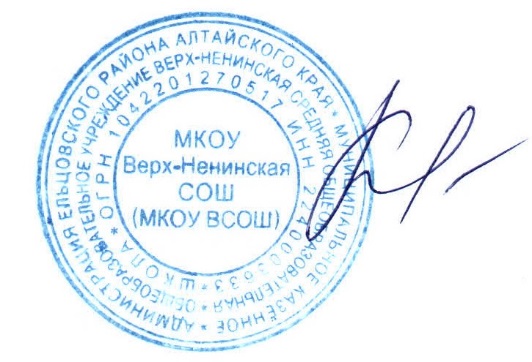 № п\пПоказателиЕдиница измеренияЕдиница измеренияЕдиница измерения№ п\пПоказатели2015201620171.Образовательная деятельностьОбразовательная деятельностьОбразовательная деятельностьОбразовательная деятельность1.1Общая численность учащихсяЧеловек 2021191.2Численность учащихся по образовательной программе начального общего образованияЧеловек 6791.3Численность учащихся по образовательной программе основного общего образованияЧеловек 1112101.4Численность учащихся по образовательной программе среднего общего образованияЧеловек 3201.5.Численность/удельный вес численности учащихся, успевающих на «4» и «5» по результатам промежуточной аттестации, в общей численности учащихсяЧеловек/%15\61,111\61,19\52,91.6Средний балл государственной итоговой аттестации выпускников 9 класса по русскому языкуБалл-3720,251.7Средний балл государственной итоговой аттестации выпускников 9 класса по математикеБалл-1812,751.8Средний балл единого государственного экзамена выпускников 11 класса по русскому языкуБалл7670-1.9Средний балл единого государственного экзамена выпускников 11 класса по математикеБалл6454-1.10Численность/удельный вес численности выпускников 9 класса, получивших неудовлетворительные результаты на государственной итоговой аттестации по русскому языку, в общей численности выпускников 9 классаЧеловек/%-001.11Численность/удельный вес численности выпускников 9 класса, получивших неудовлетворительные результаты на государственной итоговой аттестации по математике, в общей численности выпускников 9 классаЧеловек/%-001.12Численность/удельный вес численности выпускников 11 класса, получивших результаты ниже установленного минимального количества баллов единого государственного экзамена по русскому языку, в общей численности выпускников 11 классаЧеловек/%00-1.13Численность/удельный вес численности выпускников 11 класса, получивших результаты ниже установленного минимального количества баллов единого государственного экзамена по математике, в общей численности выпускников 11 классаЧеловек/%00-1.14Численность/удельный вес численности выпускников 9 класса, не получивших аттестаты об основном общем образовании, в общей численности выпускников 9 классаЧеловек/%-001.15Численность/удельный вес численности выпускников 11 класса, не получивших аттестаты о среднем общем образовании, в общей численности выпускников 11 классаЧеловек/%00-1.16Численность/удельный вес численности выпускников 9 класса, получивших аттестаты об основном общем образовании с отличием, в общей численности выпускников 9 классаЧеловек/%-1\5001.17Численность/удельный вес численности выпускников 11 класса, получивших аттестаты о среднем общем образовании с отличием, в общей численности выпускников 11 классаЧеловек/%1\1001\50-1.18Численность/удельный вес численности учащихся, принявших участие в различных олимпиадах, смотрах, конкурсах, в общей численности учащихсяЧеловек/%06\28,58\421.19Численность/удельный вес численности учащихся-победителей и призеров олимпиад, смотров, конкурсов, в общей численности учащихся, в том числе:Человек/%01\16,64\501.19.1Регионального уровняЧеловек/%0001.19.2Федерального уровняЧеловек/%0001.19.3Международного уровняЧеловек/%0001.20Численность/удельный вес численности учащихся, получающих образование с углубленным изучением отдельных учебных предметов, в общей численности учащихсяЧеловек/%0001.21Численность/удельный вес численности учащихся, получающих образование в рамках профильного обучения, в общей численности учащихсяЧеловек/%10,51001.22Численность/удельный вес численности обучающихся с применением дистанционных образовательных технологий, электронного обучения, в общей численности учащихсяЧеловек/%000,1.23Численность/удельный вес численности учащихся в рамках сетевой формы реализации образовательных программ, в общей численности учащихсяЧеловек/%0001.24Общая численность педагогических работников, в том числе:(к педагогическим работникам относятся должности преподавателя-организатора ОБЖ; руководителя физического воспитания; старшего воспитателя; старшего методиста; тьютора; учителя; учителя-дефектолога; учителя-логопеда (логопеда), воспитателя;методиста; педагога-психолога; старшего инструктора-методиста; старшего педагога дополнительного образования; старшего тренера-преподавателя, концертмейстера; педагога дополнительного образования; педагога-организатора, социального педагога;тренера-преподавателя, инструктора по труду; инструктора по физическойкультуре; музыкального руководителя; старшего вожатого)9991.25Численность/удельный вес численности педагогических работников, имеющих высшее образование, в общей численности педагогических работниковЧеловек/%7\77,77\77,77\77,71.26Численность/удельный вес численности педагогических работников, имеющих высшее образование педагогической направленности (профиля), в общей численности педагогических работниковЧеловек/%7\77,77\77,77\77,71.27Численность/удельный вес численности педагогических работников, имеющих среднее профессиональное образование, в общей численности педагогических работниковЧеловек/%1\11,11\11,11\11,11.28Численность/удельный вес численности педагогических работников, имеющих среднее профессиональное образование педагогической направленности (профиля), в общей численности педагогических работниковЧеловек/%1\11,11\11,11\11,11.29Численность/удельный вес численности педагогических работников, которым по результатам аттестации присвоена квалификационная категория, в общей численности педагогических работников, в том числе:Человек/%9\1009\1009\1001.29.1ВысшаяЧеловек/%1\11,11\11,13\33,31.29.2ПерваяЧеловек/%6\66,66\66,66\66,61.30Численность/удельный вес численности педа-гогических работников в общей численности педагогических работников, педагогический стаж работы которых составляет:Человек/%1.30.1До 5 летЧеловек/%2\22,23\22,22\22,21.30.2Свыше 30 летЧеловек/%1\11,11\11,11\11,11.31Численность/удельный вес численности педагогических работников в общей численности педагогических работников в возрасте до 30 летЧеловек/%1\11,11\11,11\11,11.32Численность/удельный вес численности педагогических работников в общей численности педагогических работников в возрасте от 55 летЧеловек/%001\11,11.33Численность/удельный вес численности педагогических и административно-хозяйственных работников, прошедших за последние 3 года повышение квалификации/профессиональную переподготовку по профилю педагогической деятельности или иной осуществляемой в образовательной организации деятельности, в общей численности педагогических и административно-хозяйственных работников (к административно-хозяйственным работникам относить директора, заместителя директора, руководителей структурных подразделений (филиалов, отделов, мастерскихи пр.), младшего воспитателя, помощника воспитателя, вожатого, дежурного по режиму, диспетчера, секретаря учебной части)Человек/%9\1009\1009\1001.33Численность/удельный вес численности педагогических и административно-хозяйственных работников, прошедших за последние 3 года повышение квалификации/профессиональную переподготовку по профилю педагогической деятельности или иной осуществляемой в образовательной организации деятельности, в общей численности педагогических и административно-хозяйственных работников (к административно-хозяйственным работникам относить директора, заместителя директора, руководителей структурных подразделений (филиалов, отделов, мастерскихи пр.), младшего воспитателя, помощника воспитателя, вожатого, дежурного по режиму, диспетчера, секретаря учебной части)Человек/%9\1009\1001.34Численность/удельный вес численности педагогических и административно-хозяйственных работников, прошедших повышение квалификации по применению в образовательном процессе федеральных государственных образовательных стандартов в общей численности педагогических и административно-хозяйственных работниковЧеловек/%9\1009\1009\100Численность/удельный вес численности педагогических и административно-хозяйственных работников, прошедших повышение квалификации по применению в образовательном процессе федеральных государственных образовательных стандартов в общей численности педагогических и административно-хозяйственных работниковЧеловек/%9\1009\1009\1002.Инфраструктура2.1Количество компьютеров в расчете на одного учащегосяЕдиниц1313132.2Количество экземпляров учебной и учебно-методической литературы их общего количества единиц хранения библиотечного фонда, состоящих на учете, в расчете на одного учащегосяЕдиниц11,712122.3Наличие в образовательной организации системы электронного документооборотаДа/нетдадада2.4Наличие читального зала библиотеки, в том числе:Да/нетнетнет2.4.1С обеспечением возможности работы на стационарных компьютерах или использования переносных компьютеровДа/нетдадада2.4.2С медиатекойДа/нетдадада2.4.3Оснащенного средствами сканирования и распознания текстовДа/нетдадада2.4.4С выходом в Интернет с компьютеров, расположенных в помещении библиотекиДа/нетнетнет2.4.5С контролируемой распечаткой бумажных материаловДа/нетнетнет2.5Численность/удельный вес численности учащихся, которым обеспечена возможность пользоваться широкополосным Интернетом (не менее 2 Мб/с), в общей численности учащихсяЧеловек/%19\10021\10019\1002.6Общая площадь помещений, в которых осуществляется образовательная деятельность, в расчете на одного учащегосяКв.м44,940,644,9